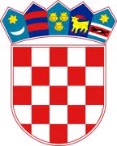 REPUBLIKA HRVATSKASISAČKO MOSLAVAČKA ŽUPANIJAOPĆINA LIPOVLJANIOPĆINSKO VIJEĆEKLASA: 602-01/22-01/01URBROJ: 2176-13-01-22-03Lipovljani, 14. prosinac 2022. godine                    Na temelju članka 26. Statuta općine Lipovljani (Službeni vjesnik, broj: 14/21), Općinsko vijeće Općine Lipovljani na 13. sjednici održanoj 14. prosinca 2022. godine donijelo jeIII. Izmjene i dopune programajavnih potreba u obrazovanju i odgoju  Općine Lipovljani za 2022. godinuI.U programu javnih potreba u obrazovanju i odgoju  Općine Lipovljani za 2022. godinu (Službeni vjesnik, br.: 82/21, 50/22, 73/22) uslijedile su slijedeće izmjene i dopune:U točci I., stavak 1., tablica mijenja se i glasi:- OSNOVNO ŠKOLSTVO, STIPENDIJE I ŠKOLARINE- PREDŠKOLSKI ODGOJ I NAOBRAZBAII.	Ove izmjene i dopune Programa stupaju na snagu osmog dana od dana objave u Službenom vjesniku.Predsjednik                                                                                                    Tomislav Lukšić, dipl.ing.šumRASHODPLANIRANOPROMJENAPROMJENA(%)NOVI IZNOSPROGRAM 1000 VISOKO OBRAZOVANJE 	 	 	                                      140.000,000,000,00140.000,00Aktivnost A100001 STIPENDIJE	 140.000,000,000,00140.000,00PROGRAM 1001 OSNOVNO I SREDNJOŠKOLSKO OBRAZOVANJE                            333.308,001.461,000,4334.769,00Aktivnost A100002 UČENIČKA NATJECANJA ,SMOTRE I SUSRETI	 5.000,000,000,005.000,00Aktivnost A100003 NASTAVNA POMAGALA	 	                            20.000,000,000,0020.000,00Aktivnost A100004 SUFINANCIRANJE UDŽBENIKA 	 	 	                          151.200,00-800,00-0,53150.400,00Aktivnost A100006 MALI REHABILITACIJSKI CENTAR NOVSKA15.000,000,000,0015.000,00Aktivnost A100007 SUBVENCIJA PRIJEVOZA UČENICIMA SREDNJIH ŠKOLA  	  21.108,000,000,0021.108,00Aktivnost A100007 SUINANCIRANJE BESPLATNE PREHRANE UČENIKA OŠ  	  26.000,002.261,008,7028.261,00Aktivnost A100009 MOBILNOST-KREATIVNI ČITATELJI15.000,000,000,0015.000,00Aktivnost A100010 PRODUŽENI BORAVAK U ŠKOLI50.000,000,000,0050.000,00Tekući projekt T100001 INVESTICIJSKA ULAGANJA U ZGRADU OSNOVNE ŠKOLE     30.000,000,000,0030.000,00RASHODPLANIRANOPROMJENAPROMJENA(%)NOVI IZNOSProračunski korisnik 38358 Dječji vrtić Iskrica Lipovljani1.210.178,0024.500,002,021.234.678,00PROGRAM 1007 PREDŠKOLSKI ODGOJ 1.210.178,0024.500,002,021.234.678,00Aktivnost A100001 RASHODI ZA ZAPOSLENE 1.003.667,00   21.500,002,141.025.167,00Aktivnost A100003 MATERIJALNI I FINANCIJSKI RASHODI195.631,003.000,00      1,53198.631,00Aktivnost A100004 PREDŠKOLA10.800,00 0,000,0010.880,00